Додаток 2до рішення виконавчого комітету Хмельницької міської радивід 10.02.2022 № 112Порядок часткового відшкодування витрат з сертифікації органічного виробництва 1. Загальні положення.1.1. Цей Порядок часткового відшкодування витрат з сертифікації органічного виробництва (далі – Порядок), визначає умови та механізм надання фінансової підтримки юридичним особам незалежно від організаційно-правової форми власності та фізичним особам (далі – Отримувачі), шляхом часткового відшкодування з бюджету Хмельницької міської територіальної громади витрат, пов’язаних з проведенням робіт із підтвердження відповідності виробництва органічної продукції (сировини) та видачею сертифіката (далі – Відшкодування).1.2. Відшкодування надається на безповоротній основі, незалежно від видів сільськогосподарської діяльності та видів продуктів переробки у розмірі 50 % вартості одного сертифікату, але не більше 50 тисяч гривень на одного Отримувача.1.3. Відшкодування здійснюється на підставі укладених договорів Отримувача з відповідним сертифікаційним органом на проведення робіт із підтвердження відповідності виробництва органічної продукції (сировини) та видачі сертифіката з 01 вересня минулого року до 31 серпня поточного року. 1.4. Відшкодування здійснюється через головного розпорядника коштів – управління економіки міської ради.1.5. Відшкодування здійснюється на підставі рішення виконавчого комітету міської ради за поданням управління економіки міської ради, в межах кошторисних призначень на календарний рік.2. Право на одержання Відшкодування мають Отримувачі, які займаються органічним виробництвом та: 2.1. Зареєстровані і здійснюють господарську діяльність на території Хмельницької міської територіальної громади.2.2. Не мають заборгованості з податків, зборів, інших обов'язкових платежів, також до бюджету Пенсійного фонду України, та заборгованості з виплати заробітної плати. 2.3. Не визнані банкрутом, або стосовно якого не порушено справу про банкрутство.2.4. Не перебувають у стадії припинення юридичної особи або припинення підприємницької діяльності фізичної особи – підприємця.3. На одержання Відшкодування не мають право Отримувачі, які:3.1. Скористалися в поточному році програмами підтримки державного, регіонального бюджету за напрямом відшкодування витрат з сертифікації органічного виробництва.3.2. Подали завідомо недостовірні відомості та документи.4. Критеріями під час визначення Отримувачів, яким за рахунок коштів бюджету Хмельницької міської територіальної громади буде надано Відшкодування, є: 4.1. Наявність інноваційної, енерго - і ресурсозберігаючої складової. 4.2. Експортна орієнтованість.4.3. Сприяння просуванню іміджу громади.4.4. Відповідність критеріям, зазначеним у пункті 2.1, 2.2, 2.3, 2.4 цього Порядку.5. Механізм надання Відшкодування.5.1. Для отримання Відшкодування Отримувачі подають управлінню економіки міської ради до 1 вересня поточного року такі документи:5.1.1. Заяву (додаток 1).5.1.2. Установчі документи:5.1.2.1. Копію Статуту, договору (декларації) про створення сімейного фермерського господарства (для фермерських господарств, що створені без набуття статусу юридичної особи) (на __ арк.).5.1.2.2. Витяг з Єдиного державного реєстру юридичних осіб, фізичних осіб підприємців та громадських формувань.5.1.2.3. Список членів кооперативу, дійсний на дату подання заяви (для сільськогосподарських кооперативів) (на __ арк.).5.1.3. Копію паспорта та довідки про присвоєння реєстраційного номера облікової картки платника податків керівника, або уповноваженої особи, яка представляє юридичну особу.5.1.4. Довідку про банківські реквізити.5.1.5. Копію договору між Отримувачем та відповідним сертифікаційним органом на проведення робіт із підтвердження відповідності виробництва органічної продукції (сировини) та отриманням  сертифіката.5.1.6. Копії платіжних документів, що підтверджують факт оплати згідно договору.5.1.7. Копії отриманих сертифікатів відповідності виробництва органічної продукції (сировини).5.1.8. Документи, що підтверджують виробничу діяльність у напрямку органічного виробництва за попередній рік (для Отримувачів, які претендують на Відшкодування другий та кожний наступний рік).5.1.9. Довідку про відсутність заборгованості із сплати податків та інших обов’язкових  платежів.5.1.10. Довідку з Єдиного реєстру підприємств, щодо яких порушено провадження у справі про банкрутство.5.1.11. Розписку про повну юридичну та фінансову відповідальність за достовірність поданих документів (додаток 2).5.2. Копії документів подаються разом із оригіналами відповідальній особі управління економіки міської ради. 5.3. Подані документи реєструються в журналі реєстрації (додаток 3).5.4. Документи, подані не в повному обсязі, не реєструються і повертаються Отримувачу. Доопрацьований пакет документів може подаватися повторно, у термін, визначений для надання таких документів.5.5. Заяви, що надійшли після закінчення строку їх подання, не приймаються і не розглядаються. 5.6. Реєстрація заяви та документів, що додаються до неї, проводиться у день їх надходження. 5.7. На підставі поданих до 1 вересня документів, управління економіки міської ради формує реєстр Отримувачів, які мають право на часткове відшкодування витрат, пов’язаних з проведенням робіт із підтвердження відповідності виробництва органічної продукції (сировини) та отриманням сертифіката (додаток 4) та подає проект рішення на затвердження виконавчому комітету міської ради. 5.8. Відшкодування здійснюється шляхом перерахування управлінням економіки міської ради відповідної суми коштів на поточні рахунки Отримувачів.5.9. Відповідальність за достовірність поданих документів несе їх надавач згідно з чинним законодавством України. У разі виявлення недостовірної інформації, часткове відшкодування підлягає поверненню до бюджету Хмельницької міської територіальної громади.Керуючий справами виконавчого комітету                                            Юлія САБІЙНачальник управління економіки                                                            Оксана НОВОДОННачальнику управління економікиХмельницької міської ради____________________________ЗАЯВАПрошу включити до реєстру отримувачів часткового відшкодування з бюджету Хмельницької міської територіальної громади витрат, пов’язаних з проведенням робіт із підтвердження відповідності виробництва органічної продукції (сировини) та отриманням  сертифіката.Відомості про суб'єкта господарювання1. Назва організації ____________________________________________________________2. Прізвище, ім'я, по батькові керівника:_____________________________________________________________________________3. Реєстрація/Місце проживання (для фізичних осіб - підприємців) _____________________________________________________________________________3.1. Місце здійснення господарської діяльності _______________________________________________________________________________________________________________(поштовий індекс, адреса)3.2. Телефон __________________________________ Факс ___________________________4. Класифікаційні ознаки:4.1. Форма власності _________________________________________________________4.2. Види діяльності за КВЕД  _________________________________________________4.3. Код згідно з ЄДРПОУ/ Реєстраційний номер облікової картки платника податків/серія (за наявності) та номер паспорта (для фізичних осіб, які через свої релігійні переконання відмовляються від прийняття реєстраційного номера облікової картки платника податків відповідно до закону) (для фізичних осіб - підприємців) _____________________________5. Банківські реквізити ______________________________________________________________________________________________________________________________________6. Дані отримувача, які не обмежують права на одержання часткового відшкодування витрат, пов’язаних з проведенням робіт із підтвердження відповідності виробництва органічної продукції (сировини) та видачею сертифіката:Я, _______________________________, відповідно до Закону України «Про захист персональних даних» даю згоду на обробку моїх персональних даних.Додатки (документи зазначені у п 5.1. Порядок відшкодування витрат з сертифікації органічного виробництва):1. Установчі документи:2. Копія паспорта та довідки про присвоєння реєстраційного номера облікової картки платника податків, або уповноваженої особи, яка представляє юридичну особу.3. Довідка про банківські реквізити для перерахування коштів.4. Копія договору між Отримувачем та відповідним сертифікаційним органом на проведення робіт із підтвердження відповідності виробництва органічної продукції (сировини) та видачею сертифіката.5. Копії платіжних документів, що підтверджують факт оплати згідно договору.6. Копії отриманих сертифікатів відповідності виробництва органічної продукції (сировини).7. Документи, що підтверджують виробничу діяльність у напрямку органічного виробництва за попередній рік (для Отримувачів, які претендують на Відшкодування другий та кожний наступний рік).8. Довідку про відсутність заборгованості з платежів, контроль за справлянням яких покладено на контролюючі органи.9. Довідка з Єдиного реєстру підприємств, щодо яких порушено провадження у справі про банкрутство.10. Розписка про повну юридичну та фінансову відповідальність за достовірність поданих документів.Фактично витрачено  _______ гривень.З вимогами Порядку відшкодування витрат з сертифікації органічного виробництва в рамках Програми розвитку підприємництва Хмельницької міської територіальної громади на 2022-2025 роки та з умовами отримання відшкодування витрат з сертифікації органічного виробництва ознайомлений(а) і зобов’язуюсь їх виконувати.Підпис заявника _________________________      ___________________________________                                           (підпис)                                                 (прізвище та ініціали)«___»_______              року                     м.п           Начальнику управління економікиХмельницької міської ради_______________________________РОЗПИСКА_____________________________________________________________________________ (назва суб'єкта господарювання, який займається органічним виробництвом)в особі ______________________________________________________________________ код ЄДРПОУ ______________________________________________ гарантує управлінню економіки повну юридичну і фінансову відповідальність згідно чинного законодавства України за достовірність поданих мною документів згідно Порядку часткового відшкодування витрат з сертифікації органічного виробництва.Журнал реєстраціїдокументів, поданих для отримання часткового відшкодування з  бюджету витрат, пов’язаних з проведенням робіт із підтвердження відповідності виробництва органічної продукції (сировини) та отриманням  сертифікатаРЕЄСТРотримувачів часткового відшкодування витрат, пов’язаних з проведенням робіт із підтвердження відповідності виробництва органічної продукції (сировини) та отриманням сертифікатаДодаток 1 до Порядку часткового відшкодування витрат з сертифікації органічного виробництва 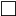 Зареєстроване та здійснює господарську діяльність на території Хмельницької міської територіальної громадиНе визнано банкрутом, або не порушено справу про банкрутствоНемає заборгованості із виплати заробітної плати та за бюджетними, податковими зобов`язаннямиНе перебуває у стадії припинення юридичної особи або припинення підприємницької діяльності фізичної особи - підприємцяНе скористалися в поточному році програмами підтримки державного, регіонального бюджету за напрямом відшкодування витрат з сертифікації органічного виробництваНе скористалися в поточному році програмами підтримки державного, регіонального бюджету за напрямом відшкодування витрат з сертифікації органічного виробництваНе скористалися в поточному році програмами підтримки державного, регіонального бюджету за напрямом відшкодування витрат з сертифікації органічного виробництваКопія Статуту, або договору (декларації) про створення сімейного фермерського господарства (на ___ арк.).Витяг з Єдиного державного реєстру юридичних осіб, фізичних осіб підприємців та громадських формувань.Список членів кооперативу, дійсний на дату подання заяви (для сільськогосподарських кооперативів) (на ___ арк.).Додаток 2 до Порядку часткового відшкодування витрат з сертифікації органічного виробництва Дата М.П.Підпис Додаток 3 до Порядку часткового відшкодування витрат з сертифікації органічного виробництва № з/пРеєстраційний номер заявки, дата.Назва суб'єкта господарювання, який займається органічним виробництвом/ПІБ керівника,  телефонУстановчі документиУстановчі документиУстановчі документиКопія паспорта та довідки про присвоєння реєстраційного номера облікової картки платника податків, або уповноваженої особи, яка представляє юридичну особуДовідка про банківські реквізити Копія договору між Отримувачем та відповідним сертифікаційним органом на проведення робіт із підтвердження відповідності виробництва органічної продукції (сировини) та видачею сертифікатаКопії платіжних документів, що підтверджують факт оплати згідно договоруКопії отриманих сертифікатів відповідності виробництва органічної продукції (сировини)Документи, що підтверджують виробничу діяльність у напрямку органічного виробництва за попередній рік (для Отримувачів, які претендують на Відшкодування другий та кожний наступний рік)Довідку про відсутність заборгованості з платежів, контроль за справлянням яких покладено на контролюючі органи.Довідку з Єдиного реєстру підприємств, щодо яких порушено провадження у справі про банкрутствоРозписка про повну юридичну та фінансову відповідальність за достовірність поданих документів№ з/пРеєстраційний номер заявки, дата.Назва суб'єкта господарювання, який займається органічним виробництвом/ПІБ керівника,  телефонКопія Статуту, або договору (декларації) про створення сімейного фермерського господарства Витяг з Єдиного державного реєстру юридичних осіб, фізичних осіб підприємців та громадських формувань Список членів кооперативу, дійсний на дату подання заявки (для сільськогосподарських кооперативів) Копія паспорта та довідки про присвоєння реєстраційного номера облікової картки платника податків, або уповноваженої особи, яка представляє юридичну особуДовідка про банківські реквізити Копія договору між Отримувачем та відповідним сертифікаційним органом на проведення робіт із підтвердження відповідності виробництва органічної продукції (сировини) та видачею сертифікатаКопії платіжних документів, що підтверджують факт оплати згідно договоруКопії отриманих сертифікатів відповідності виробництва органічної продукції (сировини)Документи, що підтверджують виробничу діяльність у напрямку органічного виробництва за попередній рік (для Отримувачів, які претендують на Відшкодування другий та кожний наступний рік)Довідку про відсутність заборгованості з платежів, контроль за справлянням яких покладено на контролюючі органи.Довідку з Єдиного реєстру підприємств, щодо яких порушено провадження у справі про банкрутствоРозписка про повну юридичну та фінансову відповідальність за достовірність поданих документів1234567891011121314…Додаток 4 до Порядку часткового відшкодування витрат з сертифікації органічного виробництва Назва суб'єкта господарювання, який займається органічним виробництвом/прізвище, ім’я,по батькові керівникаКодЄДРПОУБанківські реквізитиНазва суб’єкта, який проводив сертифікаціюВид сертифікованої продукціїВартість проведених робіт,гривеньСумакомпенсації,гривень1234567ВсьогоНачальник управління економіки 
 
__________
(підпис) 
 
_____________________
(прізвище та ініціали)"___" ____________ 20__ року"___" ____________ 20__ року"___" ____________ 20__ року